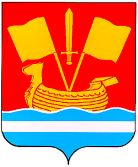 АДМИНИСТРАЦИЯ КИРОВСКОГО МУНИЦИПАЛЬНОГО РАЙОНА ЛЕНИНГРАДСКОЙ ОБЛАСТИП О С Т А Н О В Л Е Н И Еот 27 февраля 2019 года № 177О внесении изменений в постановление администрации Кировского муниципального района Ленинградской области«Об утверждении административного регламента по предоставлению администрацией Кировского муниципального района Ленинградской области муниципальной услуги «Установление сервитута в отношении земельного участка,  находящегося в собственности Кировского муниципального района Ленинградской области» от 22.06.2017 №1205На основании Областного закона от 25.12.2018 № 141-оз «О прекращении осуществления органами местного самоуправления муниципальных образований Ленинградской области отдельных полномочий в области земельных отношений, отнесенных к полномочиям органов государственной власти Ленинградской области, и признании утратившими силу некоторых областных законов:1.Внести в административный регламент по  предоставлению муниципальной услуги «Установление сервитута в отношении земельного участка, находящегося в собственности Кировского муниципального района Ленинградской области», утверждённый постановлением администрации Кировского муниципального района Ленинградской области от 22.06.2017 № 1205, следующие изменения:1.1. Исключить из пункта 2.6. Административного регламента слова «Областной закон Ленинградской области от 28.12.2015г. № 141-оз «О наделении органов местного самоуправления отдельными полномочиями в области земельных отношений, отнесенными к полномочиям органов государственной власти Ленинградской области».2.Настоящее постановление вступает в силу после официального опубликования.Первый заместитель                                                                     А.В.Кольцовглавы администрации                                                                                               